5.A  ( 13. týden)ČESKÝ JAZYK ZÁJMENA PŘIVLASTŇOVACÍ, UKAZOVACÍ,TÁZACÍ, VZTAŽNÁ , NEURČITÁ , ZÁPORNÁ UČ  Český jazyk – PRACUJ S TABULKOU NA str. 102                               PS Český jazyk ,2. díl –   34 -36 celé , 39a/ 1,2    , 39b/ 3 do sešitu ČJ-ŠKONTROLNÍ  ÚKOL     -    PS -  ČJ  str. 55  ( cv. 6  nemusíte )MATEMATIKASČÍTÁNÍ A ODČÍTÁNÍ ZLOMKŮ SE STEJNÝM JMENOVATELEMUČ Matematika -  str. 128do sešitu M – Š    zapiš  128/4 ,  128/7  ,  129/11 – POMOHOU TI ČERVENÉ POUČKY V UČEBNICIKONTROLNÍ ÚKOL  -   DĚLENÍ  - pracovní list v přílozeVLASTIVĚDA  ČR –  SOUSEDNÍ STÁTY  UČ - přečti si str. 50 - 57PS  str. 39 – 43KONTROLNÍ ÚKOL  PS str. 39KONTROLNÍ ÚKOLY ZAŠLETE DO PÁTKU 12. 6.  Vzhledem k tomu, že se blíží termín uzavíraní klasifikace, jsou tyto KONTROLNÍ ÚKOLY poslední , které mi budete odesílat.Nicméně DOMÁCÍ VÝUKA pokračuje až do 19. 6., takže další úkoly už nebudete plnit kvůli známkám, ale pro své potěšení a moudrost . Získané vědomosti se vám v šesté třídě určitě budou hodit. Přeji hezké dny!!!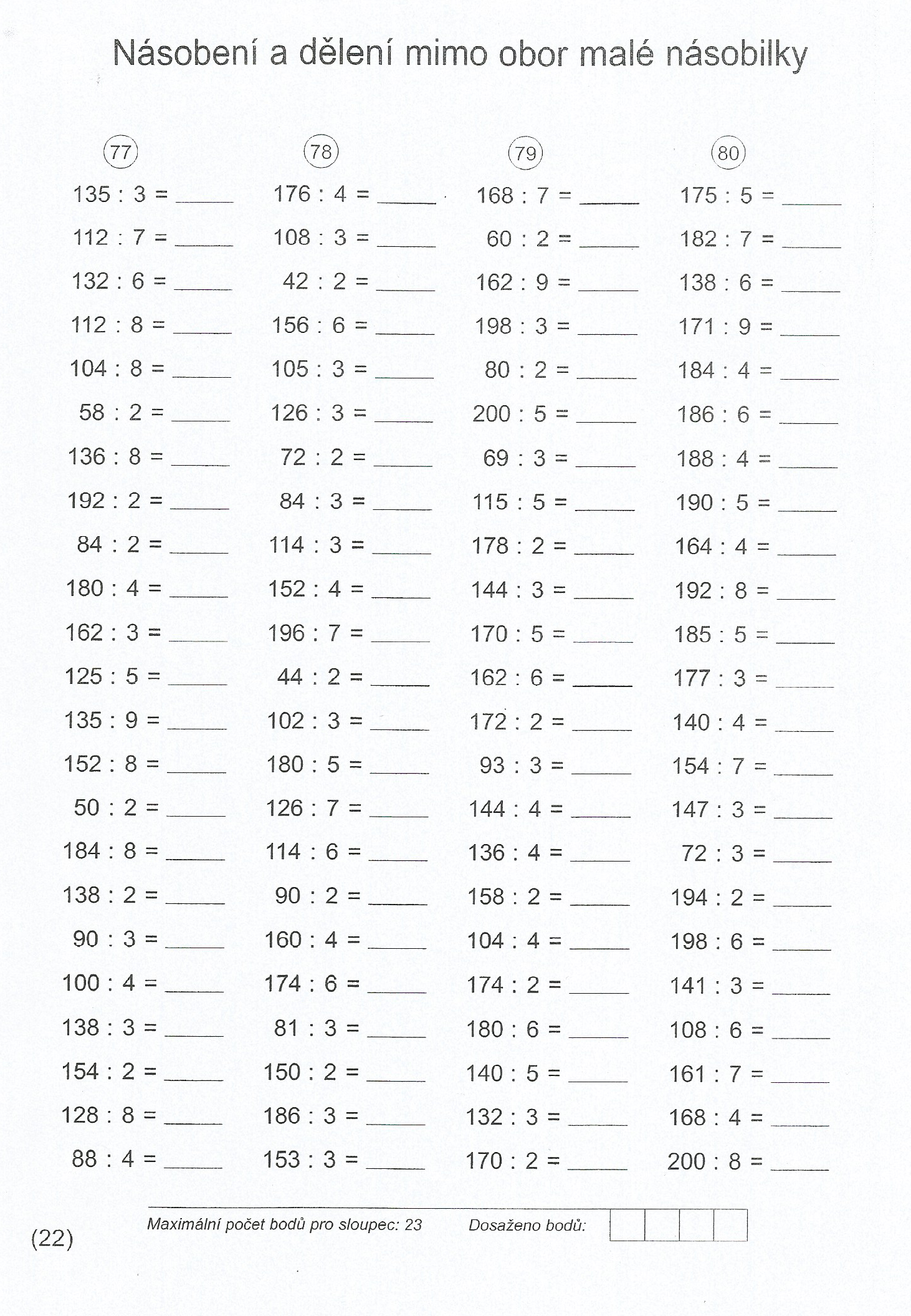 Anglický jazyk Přeji krásný den, tento týden budeme pokračovat v opakování vaší oblíbené látky – přítomného času průběhového (present continuous) a přítomného času prostého (present simple).Je mi jasné, že ho každý ovládá tak dobře, že i kdyby byl o půlnoci probuzen, vyšvihl by se s naprostým klidem, ale i tak je dobré si je znovu zopakovat, budou Vás, mimo jiné a zákeřnější časy, provádět až do konce školní docházky.Forma opakování s výkladem bude formou výukových videí.Přítomný čas průběhový – opakování  	https://www.youtube.com/watch?v=h8V6YPJ8ido						https://www.youtube.com/watch?v=UdEasleUc54Přítomný čas prostý – opakování  		https://www.youtube.com/watch?v=pehB3Lu2BxM						https://www.youtube.com/watch?v=dSBIqRYu0PYDnešní týden se také obejde bez pracovního listu, ovšem doporučuji se skutečně na videa podívat a zamyslet se, jestli jsme v některém z minulých týdnů nenarazili na látku, kterou si nejste úplně jistí a mrknout se na ni  